T.C. MERKEZEFENDİ KAYMAKAMLIĞIŞEHİTLER ORTAOKULU     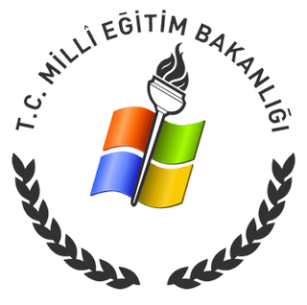 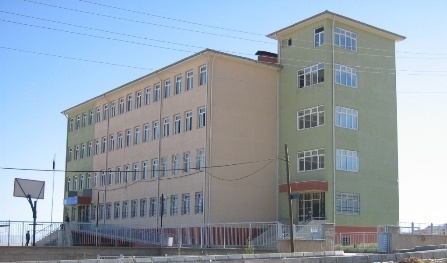 STRATEJİK PLAN(2015-2019) DENİZLİ -2015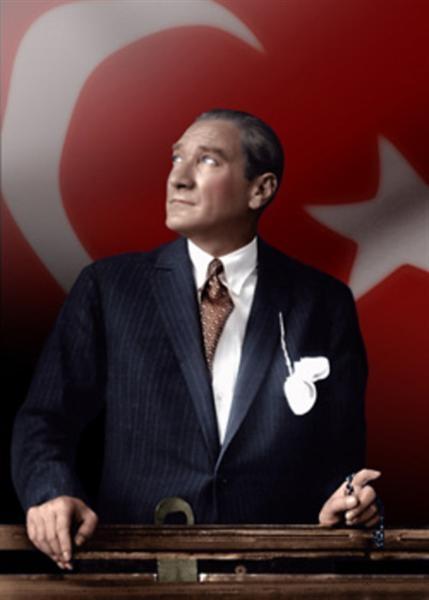 “Çalışmadan, yorulmadan, üretmeden, rahat yaşamak isteyen toplumlar, önce haysiyetlerini, sonra hürriyetlerini ve daha sonrada istiklal ve istikballerini kaybederler”.İÇ KAPAK BÖLÜMÜT.C.MERKEZEFENDİ KAYMAKAMLIĞIMerkezefendi İlçe Milli Eğitim MüdürlüğüŞehitler Ortaokulu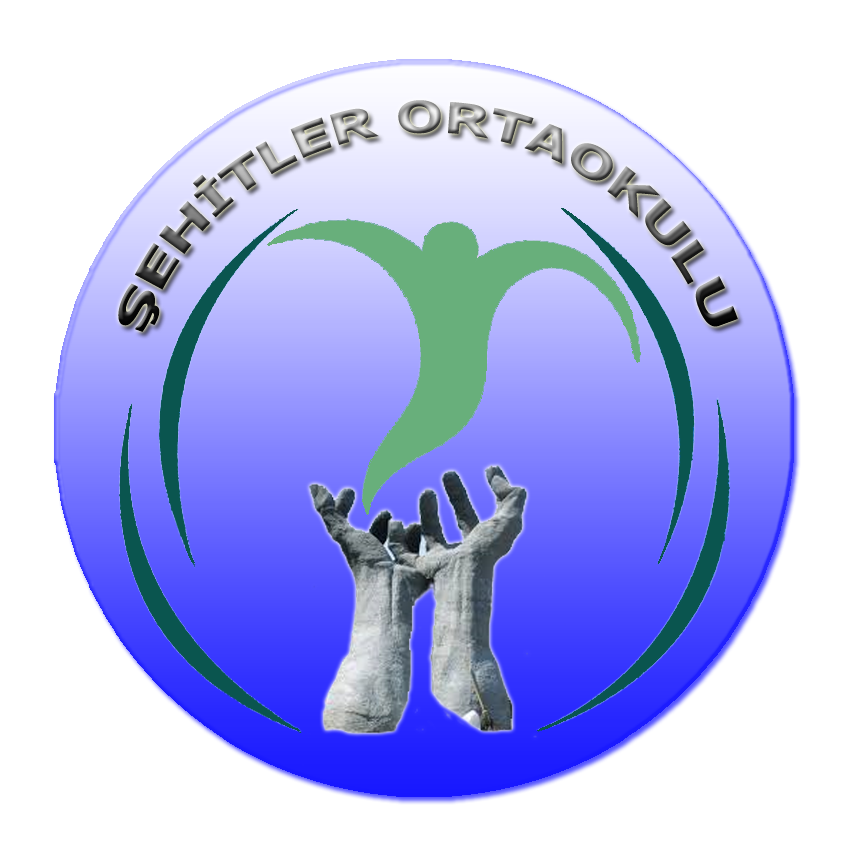 ŞEHİTLE ORTAOKULU2015-2019 STRATEJİK PLANIİSTİKLAL MARŞI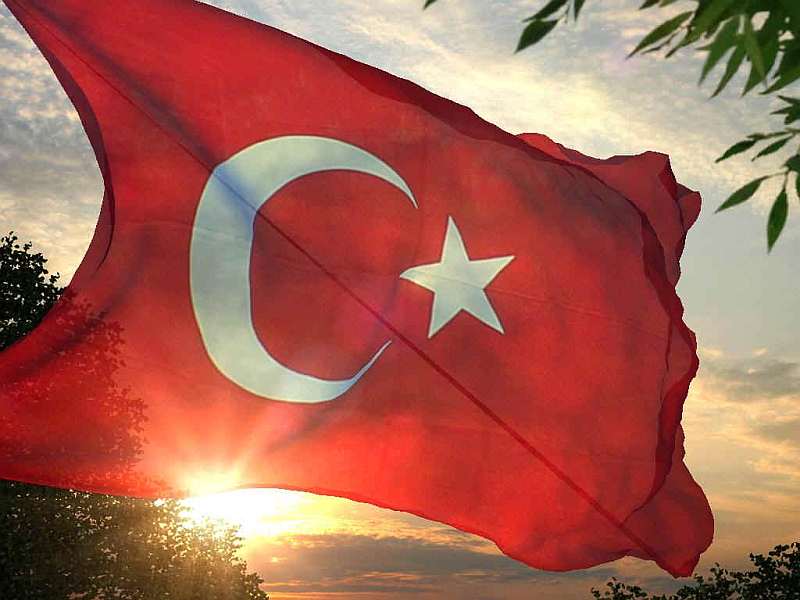 İSTİKLAL MARŞIATATÜRK’ÜN GENÇLİĞE HİTABESİ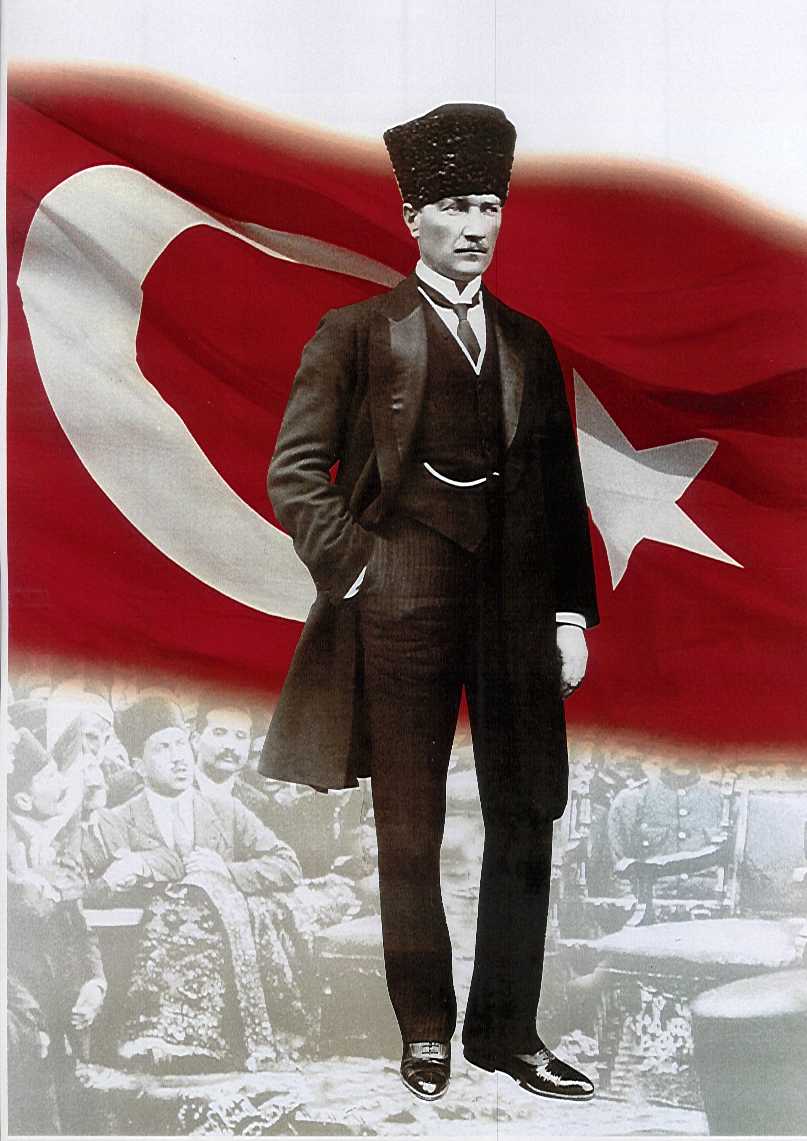 Ey Türk gençliği! Birinci vazifen, Türk istiklâlini, Türk cumhuriyetini, ilelebet, muhafaza ve müdafaa etmektir.Mevcudiyetinin ve istikbalinin yegâne temeli budur. Bu temel, senin, en kıymetli hazinendir. İstikbalde dahi, seni, bu hazineden, mahrum etmek isteyecek, dâhilî ve haricî, bedhahların olacaktır. Bir gün, istiklâl ve cumhuriyeti müdafaa mecburiyetine düşersen, vazifeye atılmak için, içinde bulunacağın vaziyetin imkân ve şeraitini düşünmeyeceksin! Bu imkân ve şerait, çok nâmüsait bir mahiyette tezahür edebilir. İstiklâl ve cumhuriyetine kastedecek düşmanlar, bütün dünyada emsali görülmemiş bir galibiyetin mümessili olabilirler. Cebren ve hile ile aziz vatanın, bütün kaleleri zapt edilmiş, bütün tersanelerine girilmiş, bütün orduları dağıtılmış ve memleketin her köşesi bilfiil işgal edilmiş olabilir. Bütün bu şeraitten daha elîm ve daha vahim olmak üzere, memleketin dâhilinde, iktidara sahip olanlar gaflet ve dalâlet ve hattâ hıyanet içinde bulunabilirler. Hattâ bu iktidar sahipleri şahsî menfaatlerini, müstevlilerin siyasî emelleriyle tevhit edebilirler. Millet, fakr u zaruret içinde harap ve bîtap düşmüş olabilir.Ey Türk istikbalinin evlâdı! İşte, bu ahval ve şerait içinde dahi, vazifen; Türk istiklâl ve cumhuriyetini kurtarmaktır! Muhtaç olduğun kudret, damarlarındaki asîl kanda, mevcuttur!                                                            
                                                 Mustafa Kemal ATATÜRK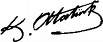 KURUM AMİRİNİN SUNUŞ YAZISISI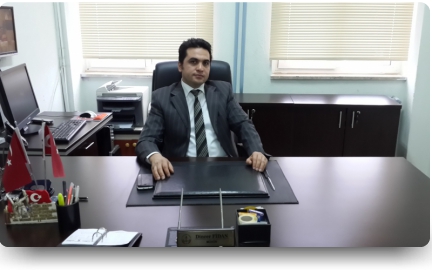 Çok hızlı gelişen, değişen teknolojilerle bilginin değişim süreci de hızla değişmiş ve başarı için sistemli ve planlı bir çalışmayı kaçınılmaz kılmıştır. Sürekli değişen ve gelişen ortamlarda çağın gerekleri ile uyumlu bir eğitim öğretim anlayışını sistematik bir şekilde devam ettirebilmemiz, belirlediğimiz stratejileri en etkin şekilde uygulayabilmemiz ile mümkün olacaktır. Başarılı olmak da iyi bir planlama ve bu planın etkin bir şekilde uygulanmasına bağlıdır.Kapsamlı ve özgün bir çalışmanın sonucu hazırlanan Stratejik Plan okulumuzun çağa uyumu ve gelişimi açısından tespit edilen ve ulaşılması gereken hedeflerin yönünü doğrultusunu ve tercihlerini kapsamaktadır. Katılımcı bir anlayış ile oluşturulan Stratejik Plânın, okulumuzun eğitim yapısının daha da güçlendirilmesinde bir rehber olarak kullanılması amaçlanmaktadır.Belirlenen stratejik amaçlar doğrultusunda hedefler güncellenmiş ve okulumuzun 2015-2019 yıllarına ait stratejik plânı hazırlanmıştır.Bu planlama; 5018 sayılı Kamu Mali Yönetimi ve Kontrol Kanunu gereği, Kamu kurumlarında stratejik planlamanın yapılması gerekliliği esasına dayanarak hazırlanmıştır. Zoru hemen başarırız, imkânsızı başarmak zaman alır.Okulumuza ait bu planın hazırlanmasında her türlü özveriyi gösteren ve sürecin tamamlanmasına katkıda bulunan idarecilerimize, stratejik planlama ekiplerimize, İlçe Milli Eğitim Müdürlüğümüz Strateji Geliştirme Bölümü çalışanlarına teşekkür ediyor, bu plânın başarıyla uygulanması ile okulumuzun başarısının daha da artacağına inanıyor, tüm personelimize başarılar diliyorum   Dincer FİDAN                      										Okul MüdürüSTRATEJİK PLAN EKİBİ GİRİŞ YAZISIStratejik plan, günümüz gelişim anlayışının geçmişteki anlayışlardan en belirgin farkının göstergesidir. Zira stratejik plan yaklaşımı geleceğe hazır olmayı değil, geleceği planlamayı hedefleyen bir yaklaşımdır. Bir anlamda geleceği bugünde yaşamaktır.    Ancak stratejik plan tek başına bir belge olarak değerli değildir. Onu değerli kılacak olan şey, kurumun doğru karar alabilme yeteneği ve kararlılık gösterebilme gücüdür.    Baktığımız yerden hala yıllardır gördüğümüz şeyleri görüyorsak, bakış açımızı ve yönümüzü değiştirmemişiz demektir. Bu bakımdan stratejik plan, öncelikle kurumumuza yeni bir yön ve yeni bir bakış açısı kazandıracak biçimde düşünülüp tasarlanmalıdır. Hiç şüphe yoktur ki bu yön, ülkemizin çağdaşlaşma hedeflerine uygun düşen ve çağdaş uygarlık düzeyinin üstüne çıkma ülküsüyle örtüşen bir yön olmalıdır.    Çağdaş bir ülke olabilmemiz için çağdaşlaşma savaşını öncelikle okullarda kazanmamız gerekmektedir. Bilmek zorundayız ki, okullarda kazanılmamış hiçbir savaş gerçekte hiçbir zaman kazanılmamış savaştır. Bu konuda eksiklerimizin olduğunu kabul etmeli, ancak kendimizi güçlü amaçlarla besleyerek eksiklerimizin ve zorlukların üstesinden gelebileceğimize inanmalı fakat bunun uzun süren bir yolculuk olduğunu hiçbir zaman unutmamalıyız.    Cumhuriyetimizin 100. yılında ülkemizin dünyayı yöneten lider ülkelerden biri olacağını öngörüyoruz. Bu öngörüye dayanarak  okulumuzun 2015-2019 yılları arasında kaydedeceği aşama ile bir dünya okulu olacağına kuvvetle inanıyoruz. Bu stratejik plan, bu inancımızı gerçekleştirmek üzere düşünülmüş ve bizi hedefimize götürecek biçimde tasarlanmıştır. Bundan sonra başarılı olmak bizim için sadece bir görev değil, aynı zamanda büyük bir sorumluluktur. Stratejik Plan Hazırlama Ekibi1.BÖLÜM1. STRATEJİK PLAN HAZIRLIK SÜRECİ  1. BÖLÜM        STRATEJİKPLANLAMA SÜRECİ1.1. STRATEJİK PLANLAMA SÜRECİ BÖLÜMÜ*Alt kısımdaki şekiller tablosun ilgili alana istenilen şekiller eklenerek konabilir.Tüm kurumlarda işlenme şekli aynı.1.2. YASAL ÇERÇEVE   Kamu Yönetimi Reformu kapsamında alınan Yüksek Planlama Kurulu kararlarında ve 5018 sayılı Kamu Mali Yönetimi ve Kontrol Kanununda, kamu kuruluşlarının stratejik planlarını hazırlamaları ve kuruluş bütçelerini bu plan doğrultusunda oluşturmaları öngörülmektedir.  DPT tarafından hazırlanan “Kamu İdareleri İçin Stratejik Planlama Kılavuzu” ve Milli Eğitim Bakanlığımızın 16/09/2013 tarih ve 2013/26 sayılı Genelgesi Bakanlığımız merkez ve taşra teşkilatı birimlerinde yürütülmekte olan stratejik planlama çalışmalarının yasal çerçevesini oluşturmaktadır.1.3. KURUMUNUZDA GERÇEKLEŞTİRİLEN ÇALIŞMALARStratejik Plan çalışması için yapılması gereken veri toplama, analiz, zaman çizelgesi, ana süreçler, stratejik amaç ve hedeflerin belirlenmesi konularında hazırlanılarak çalışma planı oluşturulmuştur. Durum analizi yapmak için öncelikle Şehitler Ortaokulunun faaliyetlerini gerçekleştirdiği iç ve dış çevre incelenmiş ve değerlendirilmiştir. Şehitler Ortaokulunun içyapısının analizine, okulun tarihini, faaliyet alanlarını ve kuruluş yasasının incelenmesiyle başlanmıştır. İç analiz kapsamında aşağıdaki hususlarda bilgiler toplanmıştır:İç Analiz Olarak;a) Şehitler Ortaokulu’nun Tarihi Gelişimi,b) Şehitler Ortaokulu’nun Mevzuat Analizic) Şehitler Ortaokulu’nun Mevcut Durumud) Şehitler Ortaokulu’nun Paydaş AnaliziDış Analiz Olarak (Çevre analizi)a) Çevre analizinde, eğitimdeki değişimleri (dünyadaki ve Türkiye’deki gelişmeler) ortaya konularak bunların Şehitler Ortaokulunu önümüzdeki süreçte nasıl etkileyeceği, tartışılmıştır.b)Durum analizinde GZFT (Güçlü Yönler, Zayıf Yönler, Fırsatlar ve Tehditler) analizi kullanılmıştır ve bunun için de geniş katılımın sağlandığı başlıca iki yönteme başvurulmuştur;1) Odak Grup Çalışmalar: Bütün okul paydaşlarını temsil edecek şekilde eğitim çalışanları, veli, öğrenci ve okul aile birliği temsilcileri ile odak gurup toplantıları yapılmıştır.2) Derinlemesine Görüşmeler: Şehitler Ortaokulunun misyonu ve vizyonu, bunlara ulaşmak için söz konusu birimlerin gelecekte hangi stratejik hedeflerinin olması gerektiği konularında toplantılar yapılmıştır. Okul Yönetiminin görüşlerinin de yer alınarak tam günlük bir tartışma sonunda, Şehitler Ortaokulunun misyonu, vizyonu, stratejik amaç ve hedeflerinin belirlenmesinde görüşleri değerlendirme sürecine katılmıştır.1.4.STRATEJİK PLAN ÜST KURULU VE STRATEJİK PLAN EKİBİ2.BÖLÜMMEVCUT DURUM ANALİZİ  2. BÖLÜM        DURUM ANALİZİ2.1.TARİHİ GELİŞİMŞehitler Ortaokulu, Lise Öğrenci Yurdu Yaptırma Yaşatma Derneği adıyla 1998 yılında yapılmaya başlanmıştır.İnşaat çalışmaları sırasında kaza sonucu bir kişi vefat ettiği için okul yapımına bir yıl ara verilmiştir. Daha sonra müteahhit ve çalışanlar değiştirilerek yapımına devam edilmiştir. 2003–2004 eğitim öğretim sezonunda okulumuz açılmıştırBaşlangıçta beş sınıf öğretmeni ile eğitim öğretime başlanmıştır. Daha sonra Gültepe Reşat Vural İ.Ö.O. öğrencilerinden 5.6.7.8. sınıf öğrencileri, öğretmenleri ile beraber okulumuza nakil olmuşlardır.Okul binamız şu anda Ortaokul olarak hizmet vermektedir.Okulumuz Denizli Merkez Gümüşler Beldesi Gültepe Mahallesi Ahmet Yesevi Caddesinde bulunmaktadır. Bulunduğu konum itibarı ile sanayi bölgesine yakın olduğu için velilerimizin çoğunluğu işçi kesiminden oluşmaktadır. Öğrenci velilerimiz sosyoekonomik yönden orta düzeydedir. Okulumuz dört katlı, 18 derslik, 2 laboratuar ve bölümlerden oluşmaktadır. Halen okulumuzda 1 Müdür, 1 Müdür Yardımcısı ve 31 personel görev yapmaktadır..2.2. YASAL YÜKÜMLÜLÜKLER VE MEVZUAT ANALİZİ2.3. FAALİYET ALANLARI, ÜRÜN VE HİZMETLER2.3.1. OKUL/KURUM ÖRNEK FAALİYET ALANLARI2.3.2. ŞEHİTLER ORTAOKULU ÜRÜN HİZMETLERİ2.4. PAYDAŞ ANALİZİ    Okulumuzun paydaşları, okulumuzun faaliyetlerinden doğrudan veya olumlu ya da olumsuz yönde etkilenen veya okulu etkileyen kişi, grup veya kurumlardır. Okulumuzun ana işlevi yasalarla kendisine verilen eğitim-öğretim hizmetleridir. Eğitim-öğretim hizmetlerini okulun mevcut yapısı ve görevleri, paydaşlarıyla olan etkileşimi ile biçimlenmektedir.Paydaş Analizi Değerlendirmesi2.5. KURUM İÇİ VE DIŞI ANALİZ2.5.1 KURUM KİMLİK BİLGİSİ2.5.2. ÖRGÜTSEL YAPI:Okul/Kurum Teşkilat Şeması Okul/Kurumda oluşturulan komisyonlar, kurullar, zümreler vb. ile görevleri tabloda gösterilmelidir.Okul/Kurumlarda Oluşturulan Komisyon ve Kurullar:2.5.3. İSTATİSTİKÎ VERİLERKurum içerisinde özellikle öğrencilere dönük veriler bu bölümde belirtilmelidir. (Öğrenci sayıları, yıllara göre sınıf mevcutları, merkezi sınavlara ilişkin veriler, sınıf tekrarı yapan öğrenci sayısı, devamsızlık oranları, ödül ve cezalar, spor, sanat ve kültürel etkinliklere katılan öğrenci sayıları…)Örnek tablolardan yararlanabilirsiniz.……… Yılı Kurumdaki Mevcut Yönetici Sayısı:2014 Yılı Kurumdaki Mevcut Öğretmen Sayısı:2014 Yılı Kurumdaki Mevcut Hizmetli/ Memur Sayısı:Okul/kurum Rehberlik HizmetleriOkul/Kurumun Fiziki Altyapısı: Karşılaştırmalı Öğretmen/Öğrenci Durumu (2015)Okuma oranı 2.5.4.PESTLE ANALİZİÇevresel faktörlerin, kurum üzerindeki etkilerinin neler olduğunu ve olacağını görmek için başvurulan bir analizdir.Okul/kurumun aşağıda yer alan değişkenler açısında değerlendirilmesi yapılmalıdır. PEST-LE (Politik, Ekonomik, Sosyo-Kültürel, Teknolojik, Yerleşimsel,Ekolojik)  Analizi2.5.5. ÜST POLİTİKA BELGELERİ2.5.6. GZFT ANALİZİGZFT Analizi için olabildiğince çok veri toplanması ve paydaş görüşlerinin alınması önem arzetmektedir.Güçlü ve Zayıf Yönlerin belirlenmesinde dikkate alınması gereken hususlar:Kurumun Yapısı :(Okul/kurumun yapısında ve görev alanında meydana değişiklikler)Beşeri Kaynaklar ( Personel sayısı, eğitim düzeyi,  yetkinliği)Kurum Kültürü: (İletişim, karar alma süreçleri vb.)Teknoloji: (Kurumun teknolojik alt yapısı)Mali Durum: ( Kaynaklar, bütçe büyüklüğü ve diğer varlıklar)2.6 SORUN ALANLARIDurum analizi ile ortaya çıkan temel sorun alanlarının belirlendiği bölümdür.Temel olarak GZFT analizi, Paydaş Analizi ve üst politika belgeleri analizi verilerinden faydalanılır. 1-  İlk olarak tüm sorun alanları liste halinde tespit edilir. 2- Ardından bu alanlarda istenen gelişimin sağlanabilmesi (yani hedef yazılabilmesi) için belirli başlıklar halinde gruplamalar yapılır.Yapılan bu gruplamalar “Geleceğe Yönelim” bölümündeki TEMA başlıklarını oluşturur.3.BÖLÜM GELECEĞE YÖNELİM  3. BÖLÜM GELECEĞE      YÖNELİMMİSYONBiz Öğrencilerimizin ve çevresinin eğitim, öğretim ve yaşam standardının kalitesinin arttırılmasını katkıda bulunmak ; kendine, ailesine, çevresine, ülkesine ve insanlığa yararlı birer fert olarak yetişmelerini sağlamak; okul, öğrenci, veli, çevre, ülkemiz kısacası bizden hizmet bekleyen toplumun tüm kesimine hizmet verebilmek için varız.VİZYONİstiyoruz ki…          Okulumuzda öğrencilerimizin bireysel farklılıkları göz önünde tutularak eğitim ve öğretim beraber yürütülsün.          Okulumuzda yaşayan, diyalog kuran her birey kendisinse; her türlü fırsatın verildiğini bilsin ve inansın.          Karşılıklı sevgi, saygı ve empatik anlayış temel unsur olsun.          Her öğrenci kendisine değer verildiğini bilsin…          Eğitim öğretimin yanında sosyal, kültürel ve sportif faaliyetlerin de çok önemli yeri olduğu bilinci yerleşsin.          İnceleyen, araştıran, tartışan, paylaşan, girişimci, fikir üreten, yardımlaşan, sorgulayan, kendini eleştiren, genç, yetenekli, enerjik yapımız ve amatör ruhumuz kaybolmasın.TEMEL DEĞERLER- .Okulda katılımcı ve demokratik bir yönetim anlayışı benimsenmiştir. 2. Okuldaki tüm personel ile yöneticiler arasındaki iletişim açık ve olumludur. 3. Okullarda kurulan olan iyileştirme ekiplerinin kesin belirlenmiş bir amacı vardır. 4. İyileştirme ekip üyelerinin her biri ekip içerisinde gönüllü olarak görev alır. 5. İyileştirilmek istenen problemin okula fayda sağlayan bir alan olmasına özen gösterilir. 6. Ekibin adı, misyonu ve hedefleri belirlenir. 7. Ekibin sekreteryası ekip üyeleri arasından belirlenir.8.Okulumuzda görev yapan tüm personelimize ve en önemlisi öğrencilerimize sürekli öğrenme politikasını benimsetmek9.Öğretim programlarının öğrenilebilirlik düzeylerini yükseltmek için , farklı metot ve stratejilerin öğretmenlerle beraber araştırılarak derslerin işleyişinde görselliğin arttırılması ve okulumuzda eğitim teknolojisinden en üst seviyede yararlanılmasının sağlanılması.10.Öğrencilerimize mesleki yönlendirme ve okul tercihlerinde rehberlik edilmesi 11.Öğretmen, öğrenci ve veli ilişkilerinin artırılması ve okulumuza velilerimizin desteğinin sağlanması12.Atatürk ilke ve inkılâplarını esas alırız.13.Türkçenin doğru kullanımına özen gösteririz.14.İlişkilerimizde etkin ve etkili iletişimi kullanırız.15.Doğa ve çevreyi koruma bilinciyle çalışırız16.Başarıda sürekli gelişim bizim için önemlidir17.Eğitimde kalitenin önemli olduğuna inanırız.18.Sanata değer veren araştırmacı düşünce becerisini kazandırırız.19.Başarının takım çalışması ile yakalanacağına inanırız.20.Sorumluluk duygusu ve kendine güven bilincini kazandıracak ortam oluştururuz.21.Eşitlik ve adalet kavramlarına inanırız İLKELERBizler:     Öğrenci merkezli eğitime uygun metot ve tekniklerin uygulanmasından sorumluyuz.     Fiziki şartların uygun olması için çabalıyoruz.     Teknolojinin her konuda ve düzeyde kullanılması gerektiğine inanıyoruz.     Sosyal ve kültürel faaliyetlerin artırılması olmazsa olmazlarımızdandır.    Biz kendimize; okulu oluşturan toplumun tümüne güveniriz.     Biz, kendi eksiklerini görmeye bu eksiklikleri gidermeye ve kendimizi yenilemeye çalışan bir toplumuz.Farkındayız ki…     Biz farklıyız. Planlı çalışıyoruz, amatör ruhluyuz, ekip çalışması yapıyoruz, inceleyip araştırıyoruz, tartışıyor ve paylaşıyoruz.     Girişimci, fikir üreten, yardımlaşan, sorgulayan, kendini eleştiren, genç, yetenekli, enerjik bir toplumuz.                                                            TEMALARTEMA  1: ÇALIŞANLARIN MESLEKİ GELİŞİMİ 	Stratejik Amaç 1: Okul personelimizin kişisel ve mesleki gelişmelerine yönelik eğitim ihtiyaçlarını belirleyerek, hizmet içi eğitim faaliyetlerine katılımını sağlamak. TEMA  2: SOSYAL, KÜLTÜREL  VE SPORTİF FAALİYETLER 	Stratejik Amaç 2: Sosyal, sportif ve kültürel faaliyetleri çeşitlendirip, öğrencilerin bu faaliyetlere katılarak ders dışı zamanlarını, verimli şekilde değerlendirmelerini ve sosyal ve kültürel alanda kişisel gelişimlerini güçlendirerek, ruhsal ve bedensel yönden sağlıklı bireyler yetiştirmek. TEMA 3 : AKADEMİK BAŞARI 	Stratejik Amaç 3: Okulumuzun ders ve akademik başarısını arttırmak.TEMA 4 : REHBERLİK HİZMETLERİ 	Stratejik Amaç 4: Rehberlik hizmetlerinden öğrenci ve velilerin etkin biçimde yararlanmasını sağlamak.TEMA 5 : OKUL-VELİ VE  ÇEVRE İLŞKİLERİ 	Stratejik Amaç 5: Okul veli işbirliğini arttırmak.TEMA 6 : FİZİKİ DURUM 	Stratejik Amaç 6: Okulun fiziki durumunu, (Bina, derslik ve bahçesini) eğitim-öğretimin daha modern ve kaliteli yapılabilmesine olanak sağlayacak düzeye getirerek, Okulumuzun il içindeki imajını yükseltip tercih edilen okul haline getirmek.TEMA  7 : ÖĞRENCİ SAYISI 	Stratejik Amaç 7: Okulumuzu okul kayıt bölgemizde en iyi şekilde tanıtarak öğrenci sayımızı arttırmak.TEMA  8 : PROJELER Stratejik Amaç 8: AB, Hibe ve il projeleri yapmak.TEMA  1:   ÇALIŞANLARIN MESLEKİ GELİŞİMİStratejik Amaç 1: Okul personelimizin kişisel ve mesleki gelişmelerine yönelik eğitim ihtiyaçlarını belirleyerek, hizmet içi eğitim faaliyetlerine katılımını sağlamak. Stratejik Hedef 1.1. Plan dönemi sonuna kadar okulumuz personelinin branş ve genel ilgi alanları doğrultusunda her yıl en az 2 hizmet içi eğitim faaliyetine katılmasını sağlamak.Performans Göstergeleri/HedefTEMA  2: SOSYAL, KÜLTÜREL  VE SPORTİF FAALİYETLERStratejik Amaç 2: Sosyal, sportif ve kültürel faaliyetlerini çeşitlendirip, öğrencilerin bu faaliyetlere katılarak ders dışı zamanlarını, verimli şekilde değerlendirmelerini ve sosyal ve kültürel alanda kişisel gelişimlerini güçlendirerek, Ruhsal ve bedensel yönden sağlıklı bireyler yetiştirmek. Stratejik Hedef 2.1. Plan dönemi sonuna kadar okulumuzda düzenlenen sosyal, kültürel ve sportif faaliyetlerin çeşitliliğini ve faaliyetlere katılan öğrenci sayısını arttırmak.Performans Göstergeleri/HedefTEMA 3 : AKADEMİK BAŞARIStratejik Amaç 3: Okulumuzun akademik başarısını arttırmak.Stratejik Hedef 3.1.   Yetiştirme kursuna katılım oranı artırarak okulun tamamına yaymakStratejik Hedef 3.2. Okul kütüphanesinin kitap sayısını ve kitap çeşitliliği zenginleştirerek, 2014-2015 öğretim yılında kütüphaneden yararlanan öğrenci sayısı 135 olmuştur. Okul kütüphanesinin etkinliğini %32 den plan dönemi sonuna kadar %75 çıkarılacaktır.Performans Göstergeleri/HedefTEMA 4 : REHBERLİK HİZMETLERİStratejik Amaç 4: Rehberlik hizmetlerinden öğrenci ve velilerin etkin biçimde yararlanmasını sağlamak.Stratejik Hedef 4.1. 2013-2014 eğitim-öğretim yılında rehberlik hizmetlerinden bireysel olarak yararlanan öğrenci oranı %20 iken, plan dönemi sonuna kadar bu oranı %65e, rehberlik hizmetlerinden bireysel olarak yararlanan veli oranı %1 iken, plan dönemi sonuna kadar bu oranı %6’ye çıkarmak.Performans Göstergeleri/HedefTEMA 5 :   OKUL-VELİ VE  ÇEVRE İLŞKİLERİStratejik Amaç 5: Okul veli işbirliğini arttırmak.Stratejik Hedef 5.1. Plan dönemi sonuna kadar tüm velilerimizi devam-devamsızlık, disiplin, sosyal, kültürel ve sportif faaliyetler ve başarı durumları hakkında bilgi sahibi yaparak, okul veli kaynaşmasını sağlamak.Performans Göstergeleri/HedefTEMA 6 :   FİZİKİ DURUMStratejik Amaç 6: Okulun fiziki durumunu, (Bina, derslik ve bahçesini) eğitim-öğretimin daha modern ve kaliteli yapılabilmesine olanak sağlayacak düzeye getirerek, Okulumuzun il içindeki imajını yükseltip tercih edilen okul haline getirmek. 	Stratejik Hedef 6.1. Okulumuzda plan dönemi sonuna kadar, onarıma ihtiyacı olan binanın, tüm dersliklerin, bahçenin, bakım-onarımını gerçekleştirerek, eğitim sürecinde kullanılacak araç-gereç ve laboratuarları ihtiyaçlar doğrultusunda tamamlamak, bakım onarım ihtiyacını karşılamak.Stratejik Hedef 6.2. Öğrencilerimizde çevre bilincini geliştirecek, etkinlik düzenleyerek öğrencileri dahil etmekPerformans Göstergeleri/HedefTEMA  7 : ÖĞRENCİ SAYISIStratejik Amaç 7: Okulumuzu okul kayıt bölgemizde en iyi şekilde tanıtarak öğrenci sayımızı arttırmak.Stratejik Hedef 7.1. Plan dönemi sonuna kadar okul kayıt bölgemizdeki tüm sağlıklı çağ nüfusunun okullaşmasını sağlamak.Performans Göstergeleri/HedefTEMA  8 : PROJELERStratejik Amaç 8: AB, Hibe ve il projeleri yapmak. 	Stratejik Hedef 8.1. İlimizde Sürdürülen İl ARGE, AB, HİBE ve MEB vs. yerel ve ulusal projelere dahil olmak ve proje üretmek.Performans Göstergeleri/HedefTEDBİRLER 1.14. BÖLÜM    MALİYETLENDİRME  4. BÖLÜM MALİYETLENDİRMESTRATEJİK PLAN MALİYET TABLOSU5. BÖLÜM İZLEME DEĞERLENDİRMEİzleme, stratejik planın uygulanmasının sistematik olarak takip edilmesi ve raporlanması anlamını taşımaktadır. Değerlendirme ise, uygulama sonuçlarının amaç ve hedeflere kıyasla ölçülmesi ve söz konusu amaç ve hedeflerin tutarlılık ve uygunluğunun analizidir. Okulumuz Stratejik Planı’nın onaylanarak yürürlüğe girmesiyle birlikte, uygulamasının izleme ve değerlendirmesi de başlayacaktır. Plan’da yer alan stratejik amaç ve onların altında bulunan stratejik hedeflere ulaşılabilmek için yürütülecek çalışmaların izlenmesi ve değerlendirilmesini zamanında ve etkin bir şekilde yapabilmek amacıyla;Okulumuzda Stratejik Plan İzleme ve Değerlendirme Ekibi kurulacaktır. İzleme ve değerlendirme, planda belirtilen performans göstergeleri dikkate alınarak yapılacaktır. Stratejik amaçların ve hedeflerin gerçekleştirilmesinden sorumlu kişiler 6 Aylık(dönem sonlarında) dönemler itibariyle yürüttükleri faaliyet ve projelerle ilgili raporları bir nüsha olarak hazırlayıp İzleme ve Değerlendirme Ekibine verecektir. Okulumuzun İzleme ve Değerlendirme Ekibi de Stratejik amaçların ve hedeflerin gerçekleştirilmesi ilgili raporları yıllık dönemler itibariyle raporları iki nüsha olarak hazırlayıp bir nüshası Okul İzleme ve Değerlendirme Ekibine bir nüshasını da İlçe Milli Eğitim ARGE Birimine gönderecektir. İzleme ve Değerlendirme Ekibi, iyileştirme ekiplerden gelen yıllık performans değerlendirmelerini inceleyerek, performans göstergelerinin ölçümü ve değerlendirilmesini, ait olduğu yıl içinde yapılan faaliyetlerin o yılki bütçeyle uyumu ve elde edilen sonuçların Stratejik Planda önceden belirlenen amaç ve hedeflere ne derece örtüştüğünü rapor halinde okul müdürünün bilgisine sunacaktır ve İl Milli Eğitim Müdürlüğünden gelen kararlar doğrultusunda ilgili birim ve kişilere geri bildirim yapılacaktır. Böylece, Plan’ın uygulanma sürecinde bir aksama olup olmadığı saptanacak, varsa bunların düzeltilmesine yönelik tedbirlerin alınması ile performans hedeflerine ulaşma konusunda doğru bir yaklaşım izlenmiş olacaktır.                                                                                                                         Dincer FİDAN                                                                                                                 Okul MüdürüKorkma, sönmez bu şafaklarda yüzen al sancak; Sönmeden yurdumun üstünde tüten en son ocak. 
O benim milletimin yıldızıdır, parlayacak; 
O benimdir, o benim milletimindir ancak. 

Çatma, kurban olayım, çehreni ey nazlı hilâl! 
Kahraman ırkıma bir gül! Ne bu şiddet, bu celâl? 
Sana olmaz dökülen kanlarımız sonra helâl... 
Hakkıdır, Hakk’a tapan, milletimin istiklâl! 

Ben ezelden beridir hür yaşadım, hür yaşarım. 
Hangi çılgın bana zincir vuracakmış? Şaşarım! 
Kükremiş sel gibiyim, bendimi çiğner, aşarım. 
Yırtarım dağları, enginlere sığmam, taşarım. 

Garbın afakını sarmışsa çelik zırhlı duvar, 
Benim iman dolu göğsüm gibi serhaddım var. 
Ulusun, korkma! Nasıl böyle bir imanı boğar, 
“Medeniyet!” dediğin tek dişi kalmış canavar? 

Arkadaş! Yurduma alçakları uğratma, sakın. 
Siper et gövdeni, dursun bu hayâsızca akın. 
Doğacaktır sana va’dettiği günler Hakk’ın... 
Kim bilir, belki yarın, belki yarından da yakın.Bastığın yerleri “toprak!” diyerek geçme, tanı: 
Düşün altındaki binlerce kefensiz yatanı. 
Sen şehit oğlusun, incitme, yazıktır, atanı: 
Verme, dünyaları alsan da, bu cennet vatanı. 
Kim bu cennet vatanın uğruna olmaz ki feda? 
Şüheda fışkıracak toprağı sıksan, şüheda! 
Canı, cananı, bütün varımı alsın da Huda, 
Etmesin tek vatanımdan beni dünyada cüda. 
Ruhumun senden, İlâhî, şudur ancak emeli: 
Değmesin mabedimin göğsüne namahrem eli. 
Bu ezanlar ki şahadetleri dinin temeli- 
Ebedî yurdumun üstünde benim inlemeli. 

O zaman vecd ile bin secde eder-varsa-taşım, 
Her cerihamdan, ilâhî, boşanıp kanlı yaşım, 
Fışkırır ruh-ı mücerret gibi yerden naşım; O zaman yükselerek arşa değer belki başım. 

Dalgalan sen de şafaklar gibi ey şanlı hilâl! 
Olsun artık dökülen kanlarımın hepsi helâl. 
Ebediyen sana yok, ırkıma yok izmihlâl: 
Hakkıdır, hür yaşamış, bayrağımın hürriyet;
Hakkıdır, Hakk’a tapan, milletimin istiklâl.                                Mehmet Akif ERSOYSTRATEJİK PLAN ÜST KURULUSTRATEJİK PLAN ÜST KURULUSTRATEJİK PLAN ÜST KURULUSIRA NOADI SOYADIGÖREVİ1DİNCER FİDANOKUL MÜDÜRÜ2KÜRŞAD NALBANTOĞLUMÜDÜR YARDIMCISI3ADNAN TÜRKERÖĞRETMEN4SUAT ERGÜLOKUL AİLE BİRLİĞİ BAŞKANI5AYFER MOROĞLUOKUL AİLE BİRLİĞİ YÖNETİM KURULU ÜYESİSTRATEJİK PLANLAMA EKİBİSTRATEJİK PLANLAMA EKİBİSTRATEJİK PLANLAMA EKİBİSIRA NOADI SOYADIGÖREVİ1KÜRŞAD NALBANTOĞLUMÜDÜR YARDIMCISI2ADNAN TÜRKERÖĞRETMEN3OSMAN DAĞISTANÖĞRETMEN4CEM ALPASLANÖĞRETMEN5MUSTAFA FATİH VARLIKLIÖĞRETMEN6HÜSEYİN DEMİRÖĞRETMEN7NİHAT ÜÇELGÖNÜLLÜ VELİ 8ÇİMEN İLHANGÖNÜLLÜ VELİYASAL YÜKÜMLÜLÜK (GÖREVLER)DAYANAK(KANUN, YÖNETMELİK, GENELGE, YÖNERGE)Atama657 Sayılı Devlet Memurları KanunuAtamaMilli Eğitim Bakanlığına Bağlı Okul ve Kurumların Yönetici ve Öğretmenlerinin Norm Kadrolarına İlişkin YönetmelikAtamaMilli Eğitim Bakanlığı Eğitim Kurumları Yöneticilerinin Atama ve Yer Değiştirmelerine İlişkin YönetmelikAtamaMilli Eğitim Bakanlığı Öğretmenlerinin Atama ve Yer Değiştirme YönetmeliğiÖdül, DisiplinDevlet Memurları KanunuÖdül, Disiplin6528 Sayılı Milli Eğitim Temel Kanunu İle Bazı Kanun ve Kanun Hükmünde Kararnamelerde Değişiklik Yapılmasına Dair KanunÖdül, DisiplinMilli Eğitim Bakanlığı Personeline Başarı, Üstün Başarı ve Ödül Verilmesine Dair YönergeÖdül, DisiplinMilli Eğitim Bakanlığı Disiplin Amirleri YönetmeliğiOkul Yönetimi1739 Sayılı Milli Eğitim Temel KanunuOkul YönetimiMilli Eğitim Bakanlığı İlköğretim Kurumları YönetmeliğiOkul YönetimiMilli Eğitim Bakanlığı Okul Aile Birliği YönetmeliğiOkul YönetimiMilli Eğitim Bakanlığı Eğitim Bölgeleri ve Eğitim Kurulları YönergesiOkul YönetimiMEB Yönetici ve Öğretmenlerin Ders ve Ek Ders Saatlerine İlişkin Karar Okul YönetimiTaşınır Mal YönetmeliğiEğitim-ÖğretimAnayasaEğitim-Öğretim1739 Sayılı Milli Eğitim Temel KanunuEğitim-Öğretim222 Sayılı İlköğretim ve Eğitim KanunuEğitim-Öğretim6287 Sayılı İlköğretim ve Eğitim Kanunu ile Bazı Kanunlarda Değişiklik Yapılmasına Dair KanunEğitim-ÖğretimMilli Eğitim Bakanlığı İlköğretim Kurumları YönetmeliğiEğitim-ÖğretimMilli Eğitim Bakanlığı Eğitim Öğretim Çalışmalarının Planlı Yürütülmesine İlişkin Yönerge Eğitim-ÖğretimMilli Eğitim Bakanlığı Öğrenci Yetiştirme Kursları YönergesiEğitim-ÖğretimMilli Eğitim Bakanlığı Ders Kitapları ve Eğitim Araçları Yönetmeliği Eğitim-ÖğretimMilli Eğitim Bakanlığı Öğrencilerin Ders Dışı Eğitim ve Öğretim Faaliyetleri Hakkında Yönetmelik Personel İşleriMilli Eğitim Bakanlığı Personel İzin YönergesiPersonel İşleriDevlet Memurları Tedavi ve Cenaze Giderleri YönetmeliğiPersonel İşleriKamu Kurum ve Kuruluşlarında Çalışan Personelin Kılık Kıyafet Yönetmeliği Personel İşleriMemurların Hastalık Raporlarını Verecek Hekim ve Sağlık Kurulları Hakkındaki Yönetmelik Personel İşleriMilli Eğitim Bakanlığı Personeli Görevde Yükseltme ve Unvan Değişikliği Yönetmeliği Personel İşleriÖğretmenlik Kariyer Basamaklarında Yükseltme Yönetmeliği Mühür, Yazışma, ArşivResmi Mühür YönetmeliğiMühür, Yazışma, ArşivResmi Yazışmalarda Uygulanacak Usul ve Esaslar Hakkındaki Yönetmelik Mühür, Yazışma, ArşivMilli Eğitim Bakanlığı Evrak Yönergesi Mühür, Yazışma, ArşivMilli Eğitim Bakanlığı Arşiv Hizmetleri YönetmeliğiRehberlik ve Sosyal EtkinliklerMilli Eğitim Bakanlığı Rehberlik ve Psikolojik Danışma Hizmetleri Yönet.Rehberlik ve Sosyal EtkinliklerOkul Spor Kulüpleri YönetmeliğiRehberlik ve Sosyal EtkinliklerMilli Eğitim Bakanlığı İlköğretim ve Ortaöğretim Sosyal Etkinlikler Yönetmeliği Öğrenci İşleriMilli Eğitim Bakanlığı İlköğretim Kurumları YönetmeliğiÖğrenci İşleriMilli Eğitim Bakanlığı Demokrasi Eğitimi ve Okul Meclisleri YönergesiÖğrenci İşleriOkul Servis Araçları Hizmet Yönetmeliğiİsim ve TanıtımMilli Eğitim Bakanlığı Kurum Tanıtım Yönetmeliğiİsim ve TanıtımMilli Eğitim Bakanlığına Bağlı Kurumlara Ait Açma, Kapatma ve Ad Verme Yönetmeliği Sivil SavunmaSabotajlara Karşı Koruma Yönetmeliği Sivil SavunmaBinaların Yangından Korunması Hakkındaki Yönetmelik Sivil SavunmaDaire ve Müesseseler İçin Sivil Savunma İşleri Kılavuzu FAALİYET ALANI: EĞİTİM FAALİYET ALANI: YÖNETİM İŞLERİHizmet-1: Rehberlik HizmetleriPsikolojik DanışmaSınıf İçi Rehberlik Hizmetleri Meslek Tanıtımı ve YönlendirmeHizmet-1: Öğrenci işleri hizmetiKayıt-Nakil işleri     Devam-devamsızlık     Sınıf geçme Hizmet-2: Sosyal-Kültürel Etkinlikler Koro      Satranç YarışmalarKültürel GezilerSergilerTiyatroKermes ve ŞenliklerPikniklerYazarlarla Buluşma EtkinlikleriSosyal Kulüp ve Toplum Hizmeti ÇalışmalarıHizmet-2: Öğretmen işleri hizmetiDerece terfi    Hizmet içi eğitim     Özlük haklarıSendikal HizmetlerHizmet-3: Spor EtkinlikleriFutbol,    Voleybol   jimlastikHizmet-3: Mali İşlemlerOkul Aile Birliği işleriBütçe işlemleriBakım-onarın işlemleriTaşınır Mal işlemleriFAALİYET ALANI: ÖĞRETİMFAALİYET ALANI: YETİŞKİN EĞİTİMİ VE VELİLERLE İLİŞKİLERHizmet-1: Öğretimin PlanlanmasıPlanlarÖğretmenler KuruluZümre toplantılarıHizmet-1: Sağlık HizmetleriAğız ve Diş Sağlığı SemineriMadde bağımlılığı semineriHizmet-2: Öğretimin UygulanmasıSınıf içi uygulamalar   Gezi ve inceleme Yetiştirme kurslarıKazanım değerlendirmeHizmet-2: KurslarOkullar Hayat Olsun ProjesiHizmet-3: Öğretimin DeğerlendirilmesiDönem içi değerlendirmelerOrtak sınavlarHizmet-3: Velilerle İlgili HizmetlerVeli toplantılarıVeli iletişim hizmetleriOkul-Aile Birliği faaliyetleriÖğrenci kayıt, kabul ve devam işleriEğitim hizmetleri Öğrenci başarısının değerlendirilmesiÖğretim hizmetleriSınav işleriToplum hizmetleriSınıf geçme işleriKulüp çalışmalarıÖğrenim belgesi düzenleme işleriDiplomaPersonel işleriSosyal, kültürel ve sportif etkinliklerÖğrenci davranışlarının değerlendirilmesiBurs hizmetleriÖğrenci sağlığı ve güvenliğiYurt hizmetleriOkul çevre ilişkileriBilimsel araştırmalarRehberlikYaygın eğitim Staj çalışmalarıMezunlar (öğrenci)………………………………İç PaydaşlarDış PaydaşlarYöneticilerimizİlçe Milli Eğitim MüdürlüğüÖğretmenVeliÖğrenciEsnafOkul Aile BirliğiMahalle MuhtarıHizmetlilerSağlık OcağıPAYDAŞLARİÇ PAYDAŞDIŞ PAYDAŞHİZMET ALANNEDEN PAYDAŞPaydaşın Kurum Faaliyetlerini Etkileme DerecesiPaydaşın Taleplerine Verilen ÖnemPaydaşın Taleplerine Verilen ÖnemSonuçPAYDAŞLARİÇ PAYDAŞDIŞ PAYDAŞHİZMET ALANNEDEN PAYDAŞTam  5" "Çok  4", "Orta  3", "Az  2", "Hiç  1"Tam  5" "Çok  4", "Orta  3", "Az  2", "Hiç  1"Tam  5" "Çok  4", "Orta  3", "Az  2", "Hiç  1"SonuçPAYDAŞLARİÇ PAYDAŞDIŞ PAYDAŞHİZMET ALANNEDEN PAYDAŞ1,2,3 İzle
4,5 Bilgilendir1,2,3 İzle
4,5 Bilgilendir1,2,3 Gözet4,5 Birlikte Çalış Sonuçİlçe Milli Eğitim Müdürlüğü XAmaçlarımıza Ulaşmada Destek İçin İş birliği İçinde Olmamız Gereken Kurum 555Bilgilendir, Birlikte çalış Veliler XXDoğrudan ve Dolaylı Hizmet Alan 444Bilgilendir, Birlikte çalışOkul Aile Birliği XXAmaçlarımıza Ulaşmada Destek İçin İş birliği İçinde Olmamız Gereken Kurum555Bilgilendir, Birlikte çalış Öğrenciler XXVaroluş sebebimiz 555Bilgilendir, Birlikte Çalış Mahalle Muhtarı XXAmaçlarımıza Ulaşmada Destek İçin İş birliği İçinde Olmamız Gereken Kurum112İzle, Gözet Sağlık Ocağı XXAmaçlarımıza Ulaşmada Destek İçin İş birliği İçinde Olmamız Gereken Kurum224İzle, Birlikte Çalış KURUM KİMLİK BİLGİSİKURUM KİMLİK BİLGİSİKurum Adı Merkezefendi Şehitler OrtaokuluKurum StatüsüKamu  Kurumda Çalışan Personel SayısıYönetici              :2Öğretmen           :34Hizmetli              :1Öğrenci Sayısı347Öğretim Şekli Normal                 KURUM İLETİŞİM BİLGİLERİKURUM İLETİŞİM BİLGİLERİKurum Telefonu / FaxTel. : 02583770151Faks :02583770155Kurum Web Adresimebk12.meb.gov.tr/meb_iys_dosyalar/20/01/701207/index.Mail AdresiE-Posta:756366@meb.k12.trKurum AdresiGültepe Mahallesi 4576 sokak. No:3 Gümüşler/DENİZLİKurum Müdürü  Dincer FİDAN                         Kurum Müdür YardımcılarıKürşad NALBANTOĞLUKurul/Komisyon AdıGörevleriOkul Aile BirliğiOkul ve aile iş birliğini sağlamak, okula maddi kaynak oluşturmakÖğretmenler KuruluEğitim-öğretimin planlanması ve yönetim ile ilgili en üst karar alma organıSatın Alma KomisyonuSatın alma ile ilgili işlemlerPsikolojik Danışma ve Rehberlik Hizmetleri Yürütme KomisyonuÖğrenci sosyal ve kişilik hizmetlerinin planlanması ve geliştirilmesiÖğrenci Davranışları Değerlendirme KuruluÖğrenci davranışlarının değerlendirilmesinin yapılması, gerekli yaptırım ve ödüllendirme işlemlerinin yapılması.Sosyal Etkinlikler KuruluSosyal etkinliklerin planlanması ve uygulanmasıOkul Gelişim Yönetim EkibiPaylaşımcı ve iş birliğine dayalı yönetim anlayışıyla eğitim-öğretimin niteliğini ve öğrenci başarısını artırmak, okulun fizikî ve insan kaynaklarını geliştirmek, öğrenci merkezli eğitim yapmak, eğitimde planlı ve sürekli gelişim sağlamakSıra
NoGöreviErkekKadınToplam1Müdür1012Müdür Yrd.101Sıra
NoBranşıErkekKadınToplam1TÜRKÇE1452MATEMATİK3253FEN BİLİMLERİ1234YABANCI DİL1235SOSYAL BİLGİLER1236DİN KÜL. V. AHL.BİL.2027BEDENEĞİTİMİ1128GÖRSEL SANATLAR0229TEKNOLOJİ VE TASARIM20210BİLİŞİM TEKNOLOJİLERİ10111OKUL ÖNCESİ01112MÜZİK011TOPLAMTOPLAM131730Sıra 
NoGöreviErkekKadınEğitim DurumuHizmet YılıToplam1Hizmetli10İLKOKUL13/82Mevcut KapasiteMevcut KapasiteMevcut KapasiteMevcut KapasiteMevcut Kapasite Kullanımı ve PerformansMevcut Kapasite Kullanımı ve PerformansMevcut Kapasite Kullanımı ve PerformansMevcut Kapasite Kullanımı ve PerformansMevcut Kapasite Kullanımı ve PerformansMevcut Kapasite Kullanımı ve PerformansPsikolojik Danışman Norm SayısıGörev Yapan Psikolojik Danışman Sayısıİhtiyaç Duyulan Psikolojik Danışman SayısıGörüşme Odası SayısıDanışmanlık Hizmeti AlanDanışmanlık Hizmeti AlanDanışmanlık Hizmeti AlanRehberlik Hizmetleri İle İlgili Düzenlenen Eğitim/Paylaşım Toplantısı Vb. Faaliyet SayısıRehberlik Hizmetleri İle İlgili Düzenlenen Eğitim/Paylaşım Toplantısı Vb. Faaliyet SayısıRehberlik Hizmetleri İle İlgili Düzenlenen Eğitim/Paylaşım Toplantısı Vb. Faaliyet SayısıPsikolojik Danışman Norm SayısıGörev Yapan Psikolojik Danışman Sayısıİhtiyaç Duyulan Psikolojik Danışman SayısıGörüşme Odası SayısıÖğrenci SayısıÖğretmen SayısıVeli SayısıÖğretmenlere YönelikÖğrencilere YönelikVelilere Yönelik11018711115242Fiziki MekânVarYokAdediİhtiyaçÖğretmen Çalışma OdasıX10Ekipman OdasıX0KütüphaneX10Rehberlik ServisiX0Resim OdasıX1Müzik OdasıX1Çok Amaçlı SalonX0Bilgisayar laboratuvarıX0YemekhaneX0Spor SalonuX1OtoparkX1Spor AlanlarıX0KantinX0Fen Bilgisi Laboratuvarı X0AtölyelerX0Bölümlere Ait DepoX0Teknisyen OdasıX0Bölüm DersliğiX0Arşiv X0ÖĞRETMENÖĞRENCİÖĞRENCİÖĞRENCİOKULToplam öğretmen sayısıÖğrenci sayısıÖğrenci sayısıToplam öğrenci sayısıÖğretmen başına düşen öğrenci sayısıToplam öğretmen sayısıKızErkekToplam öğrenci sayısıÖğretmen başına düşen öğrenci sayısı3417816934711                                                  Öğrenci Sayısına İlişkin Bilgiler (Geçmiş Yıllar)                                                  Öğrenci Sayısına İlişkin Bilgiler (Geçmiş Yıllar)                                                  Öğrenci Sayısına İlişkin Bilgiler (Geçmiş Yıllar)                                                  Öğrenci Sayısına İlişkin Bilgiler (Geçmiş Yıllar)                                                  Öğrenci Sayısına İlişkin Bilgiler (Geçmiş Yıllar)                                                  Öğrenci Sayısına İlişkin Bilgiler (Geçmiş Yıllar)                                                  Öğrenci Sayısına İlişkin Bilgiler (Geçmiş Yıllar)201220122013201320142014KızErkekKızErkekKızErkek Öğrenci Sayısı240250230237201211 Toplam Öğrenci Sayısı490490467467412412Yıllara Göre Ortalama Sınıf MevcutlarıYıllara Göre Ortalama Sınıf MevcutlarıYıllara Göre Ortalama Sınıf MevcutlarıYıllara Göre Öğretmen Başına Düşen Öğrenci SayısıYıllara Göre Öğretmen Başına Düşen Öğrenci SayısıYıllara Göre Öğretmen Başına Düşen Öğrenci Sayısı201220132014201220132014282425242214  Öğrencilerin SBS Başarılarına İlişkin Bilgiler  Öğrencilerin SBS Başarılarına İlişkin Bilgiler  Öğrencilerin SBS Başarılarına İlişkin Bilgiler  Öğrencilerin SBS Başarılarına İlişkin Bilgiler  Öğrencilerin SBS Başarılarına İlişkin Bilgiler  Öğrencilerin SBS Başarılarına İlişkin Bilgiler  Öğrencilerin SBS Başarılarına İlişkin Bilgiler200720072008200820092009Kız  ErkekKız  ErkekKız  ErkekÖğrenci Sayısı273021191720Sınava Giren Toplam Öğrenci Sayısı ( Kız +Erkek )505040403737Kazanan öğrenci sayısı303020201919Genel Başarı Oranı ( % )606050505252Sınıf Tekrarı Yapan Öğrenci SayısıSınıf Tekrarı Yapan Öğrenci SayısıSınıf Tekrarı Yapan Öğrenci SayısıÖğretim YılıToplam Öğrenci SayısıSınıf Tekrarı Yapan Öğrenci Sayısı2011 -201249032012-201346742013-20144124Kitap okuma oranıKitap okuma oranıKitap okuma oranı20132014Aylık öğrenci başına düşen sayfa sayısı0Kütüphanedeki kitap sayısı0150Sosyal AlanlarSosyal AlanlarSosyal AlanlarTesisin adıKapasitesi (Kişi Sayısı)AlanıKantin6018 m2Konferans Salonu150Spor TesisleriSpor TesisleriSpor TesisleriTesisin adıKapasitesi Alanı Basketbol Alanı1Standart Futbol Sahası1StandartVoleybol Sahası1StandartSosyal EtkinliklerSosyal EtkinliklerSosyal Etkinlikler20132014Tiyatro22Şiir Gecesi01Mezuniyet Gecesi11Vs…Sosyal ve Sportif Etkinliklere Katılım OranıSosyal ve Sportif Etkinliklere Katılım OranıSosyal ve Sportif Etkinliklere Katılım Oranı20132014Sosyal Etkinliklerine Katılım Oranı%45%65Sportif Etkinliklere Katılım Oranı%10%13Toplam %55%78Politik ve yasal etmenlerEkonomik çevre değişkenleri*Milli Eğitim Bakanlığı ve İl ve İlçe Milli Eğitim Müdürlüğü 2015-2019 Stratejik Planlarının incelenmesi*Yasal yükümlülüklerin belirlenmesi*Personelin yasal hak ve sorumlulukları*Oluşturulması gereken kurul ve komisyonlar.*Okul çevresindeki politik durum*Öğrencilerin değişik ihtiyaçlarına, doğal yeteneklerine ve ilgi alanlarına odaklanması *Okulumuzun bulunduğu çevrenin, eğitime-öğretime erişebilirlik hakkında zorunlu eğitimi aşan beklentileri*Okulun bulunduğu çevrenin genel gelir durumu*İş kapasitesi*Okulun gelirini arttırıcı unsurlar*Okulun giderlerini arttıran unsurlar*Tasarruf sağlama imkânları*İşsizlik durumu*Mal-ürün ve hizmet satın alma imkânları*Kullanılabilir gelir*Velilerin sosyoekonomik düzeyi*Bilginin, refaha ve mutluluğa ulaşmada itici güç olarak belirmesi*Toplum kavramında, internet kullanımı sonucunda meydana gelen değişiklikler*Çalışanlarda değişik becerilerin ve daha fazla esnekliğin aranmasına yol açan küreselleşme ve rekabetin gittikçe arttığı ekonomi*İstihdamda geleneksel alanlardan bilgi ve hizmet sektörüne kayış*Vasıfsız işlerdeki düşüş ve istihdam için gerekli nitelik ve becerilerdeki artış*Kariyer yönü ve istihdamda değişiklikler içeren yeni kariyer yapılarıSosyal-kültürel çevre değişkenleriTeknolojik çevre değişkenleri*Kariyer beklentileri*Ailelerin ve öğrencilerin bilinçlenmeleri*Aile yapısındaki değişmeler(geniş aileden çekirdek aileye geçiş, erken yaşta evlenme vs.)*Nüfus artışı*Göç*Nüfusun yaş gruplarına göre dağılımı*Doğum ve ölüm oranları*Hayat beklentilerindeki değişimler (Hızlı para kazanma hırsı, lüks yaşama düşkünlük, kırsal alanda kentsel yaşam)*Göçler dolayısıyla artan mahallemizdeki okul çağı öğrenci sayısı*Birçok geleneksel sosyal yapının etkisinin azalması*Milli Eğitim Bakanlığı teknoloji kullanım durumu,*e- devlet uygulamaları*e-öğrenme, e-akademi, e-okul, eba uzem internet olanakları*Okulun sahip olmadığı teknolojik araçlar bunların kazanılma ihtimali *Çalışan ve öğrencilerin teknoloji kullanım kapasiteleri,*Öğrenci ve çalışanların sahip olduğu teknolojik araçlar*Teknoloji alanındaki gelişmeler*Okulun yeni araçlara sahip olma imkânları *Teknolojinin eğitimde kullanım,*Teknolojinin ilerlemesinin, yayılmasının ve benimsenmesinin artması*Bilginin hızlı üretimi, erişilebilirlik ve kullanılabilirliğinin gelişmesi*Teknolojinin sağladığı yeni öğrenme ve etkileşim-paylaşım olanaklarıSIRA NO                     REFERANS KAYNAĞININ ADI110. Kalkınma Planı 2TÜBİTAK Vizyon 2023 Eğitim ve İnsan Kaynakları Sonuç Raporu ve Strateji Belgesi35018 yılı Kamu Mali Yönetimi ve Kontrol Kanunu4Kamu İdarelerinde Stratejik Planlamaya İlişkin Usul ve Esaslar Hakkında Yönetmelik5Devlet Planlama Teşkilatı Kamu İdareleri İçin Stratejik Planlama Kılavuzu (2006)6Milli Eğitim Bakanlığı 2015-2019 Stratejik Plan Hazırlık Programı7Milli Eğitim Bakanlığı Stratejik Plan Durum Analizi Raporu861. Hükümet Programı961. Hükümet Eylem Planı10Milli Eğitim Bakanlığı Strateji Geliştirme Başkanlığının 2013/26 Nolu Genelgesi111213Güçlü YönlerZayıf Yönler1- Personelimiz arasındaki birlik, beraberlik sevgi ve saygı bağlarının güçlü olması.2- Okul yönetiminin velilerle iletişiminin kuvvetli olması.3- Okulumuzda ana sınıfının bulunması4- Sınıf öğrenci mevcutlarımızın standartlara yakın olması.5- Okulumuzun Projeksiyon, bilgisayar ve internet gibi teknolojik donanıma sahip olması.6- Devamsızlık yapan öğrenci sayısının az olması.7- İdareci ve öğretmenlerin eğitim - öğretim alnında  istekli  ve yeniliklere açık  olması8- Okul yönetiminin Demokratik tavır sergileyen yönetim anlayışına sahip olması.10- Okulumuzun şehrin gürültüsünden ve trafikten uzak olması. 11- Okul bahçesinin geniş olması. 12- Okulumuzda kantin olması13- Okul idarecilerinin ve öğretmenlerden bazılarının okulun bulunduğu çevreyi iyi tanımaları.14- Öğrencilerimizin sportif ve sosyal faaliyetlere yatkın ve gerekli fiziki özelliklere sahip olması.1-Spor alanı yetersizliği2- Öğrencilerin yaya gelmeleri.3- Kadrolu öğretmen sayısının yetersiz olması ve sürekli öğretmen sirkülasyonu olması.4- Okul binasının Fiziki (derslik, Fen ve teknoloji  laboratuarı, kütüphane vb.) açıdan yetersiz olması.5- Veli takibi ve sosyal etkinler yetersiz olduğundan öğrencilerin zararlı alışkanlıklara açık olması. 6- Bazı dersleri Öğretmenlik formasyonu olmayan ücret karşılığı görevlendirilen öğretmenlerin okutması.7- İkili eğitim – öğretim yapılması8- Öğrencilerimizde  başarıya yönelik hedef eksikliği.9-Okul binasının derslik sistemine geçilmesine uygun olmaması.FırsatlarTehditler1-Okulumuzun  merkeze yakın olması 2- Okulumuzun bulunduğu bölgede işyeri ve sanayi tesislerinin bulunması.3-Öğrencilerimizin farklı kültürlere sahip yerleşim bölgelerinden gelmiş olmaları. 4- Velilerimizin sosyal faaliyetler konusunda istekli olmaları.5- Öğrenci velilerimizin olumlu yönlendirmeye açık olması.6-Okulumuzun ve bahçesinin tesisleşmeye ve yeniden yapılanmaya uygun olması.1-Velilerin gelir seviyesinin düşük olması.2- Velilerin eğitim-kültür seviyelerinin çok düşük olması.3-Çevrede öğrencilerin boş zamanlarını değerlendirebileceği sosyal ve kültürel tesislerin olmaması.4-Okulumuzun yol kenarında olması.5- Velilerin eğitim düzeyinin  düşük olması6- Okulumuz işlek güzergahta bulunmadığından ulaşımın yetersiz olması.7- Öğrencilerimizin farklı kültürlere sahip yerleşim bölgelerinden gelmiş olmaları.8- Velilerin maddi ve manevi yönden ilgisizliği.9- Okulumuzun dışarıdan göç alan bir bölgede bulunması10-Velilerimizde başarıya yönelik hedef eksikliği.SAM1Performans GöstergeleriVeri TürüMevcut Durum20152016201720182019SP Dönemi HedefiSH1.1Performans GöstergeleriVeri TürüMevcut Durum20152016201720182019SP Dönemi HedefiPG1Açılan Eğitim Faaliyet  sayısıSayı1En az2En az 2En az 2En az 2En az 2En az 2PG2Yüz yüze hizmetiçi eğitim faaliyetlerinebaşvuran-katılan sertifika alan personel sayısıSayı32%3%3%3%3%3%3SAM2Performans GöstergeleriVeri TürüMevcut Durum20152016201720182019SP Dönemi HedefiSH2.1Performans GöstergeleriVeri TürüMevcut Durum20152016201720182019SP Dönemi HedefiPG1Düzenlenen faaliyet sayısıSayı16%10%12%13%14%15%15PG2Faaliyetlere katılan öğrenci sayısıSayı150160170180190200200SAM3Performans GöstergeleriVeri TürüMevcut Durum20152016201720182019SP Dönemi HedefiSH3.1Performans GöstergeleriVeri TürüMevcut Durum20152016201720182019SP Dönemi HedefiPG1Yetiştirme kursu öğrenci sayısıOran%52%60%70%80%90%100%100PG2Kütüphaneden yararlanan öğr.Sayı135180200220230235235SAM4Performans GöstergeleriVeri TürüMevcut Durum20152016201720182019SP Dönemi HedefiSH4.1Performans GöstergeleriVeri TürüMevcut Durum20152016201720182019SP Dönemi HedefiPG1Rehberlik servisinden yararlanan öğrenci oranıOran%20%30%40%50%60%65%65PG2Rehberlik servisinden yararlanan veli oranıOran% 1%2%3%4%5%6%6SAM5Performans GöstergeleriVeri TürüMevcut Durum20152016201720182019SP Dönemi HedefiSH5.1Performans GöstergeleriVeri TürüMevcut Durum20152016201720182019SP Dönemi HedefiPG2Düzenlenen seminer sayısıSayı234681031PG3Toplantılara katılan veli sayısıSayı156%3%4%5%6%7%7PG4Seminerlere katılan veli sayısıSayı20030040060080010003100SAM6Performans GöstergeleriVeri TürüMevcut Durum20152016201720182019SP Dönemi HedefiSH6.1Performans GöstergeleriVeri TürüMevcut Durum20152016201720182019SP Dönemi HedefiPG1Bakımı yapılan Derslik SayısıSayı19++++++PG2Onarımı yapılan Bina sayısıSayı1111111SAM7Performans GöstergeleriVeri TürüMevcut Durum20102011201220132014SP Dönemi HedefiSH7.1Performans GöstergeleriVeri TürüMevcut Durum20102011201220132014SP Dönemi HedefiPG1Kayıt bölgesindeki Okullaşma oranıOran% 99,99% 100% 100% 100% 100% 100% 100SAM8Performans GöstergeleriVeri TürüMevcut Durum20152016201720182019SP Dönemi HedefiSH8.1Performans GöstergeleriVeri TürüMevcut Durum20152016201720182019SP Dönemi HedefiPG1Ortak(dahil) olunan proje sayısı Sayı1222222PG2Üretilen Proje SayısıSayı-111111EĞİTİM VE ÖĞRETİME ERİŞİMİN ARTIRILMASIEĞİTİM VE ÖĞRETİME ERİŞİMİN ARTIRILMASITEDBİRLERSORUMLU BİRİM-İDARECİ-KURUL-EKİPÇALIŞANLARIN MESLEKİ GELİŞİMİOKUL MÜDÜRüSOSYAL KÜLTÜREL VE SPORTİF FALİYETLEROKUL MÜDÜRÜ-MÜDÜR YRD-ÖĞRETMENLERAKADEMİK BAŞARIOKUL MÜDÜR-MÜDÜR YRD-ÖĞRETMENLERREHBERLİK HİZMETLERİREHBER ÖĞRETMEN-ŞUBE REHBER ÖĞRETMENLERİOKUL VELİ ÇEVRE İLİŞKİSİ OKUL MÜDÜRÜ-MÜDÜR YRD.-OKUL AİLE BİRLİĞİFİZİKİ DURUMOKUL MÜDÜRÜ-OKUL AİLE BİRLİĞİÖĞRENCİ SAYISIOKUL MÜDÜRÜ-MÜDÜR YRDPROJELEROKUL MÜDÜRÜ-MÜDÜR YRD-ÖĞRETMENLERSTRATEJİK AMAÇLARA GÖRE TAHMİNİ MALİYET TABLOSUSTRATEJİK AMAÇLARA GÖRE TAHMİNİ MALİYET TABLOSUSTRATEJİK AMAÇLARA GÖRE TAHMİNİ MALİYET TABLOSUS.A. NOSTRATEJİK AMAÇ AÇIKLAMASITAHMİNİ MALİYET(TL)1Okul personelimizin kişisel ve mesleki gelişmelerine yönelik eğitim ihtiyaçlarını belirleyerek, hizmet içi eğitim faaliyetlerine katılımını sağlamak.-2Sosyal, sportif ve kültürel faaliyetlerini çeşitlendirip, öğrencilerin bu faaliyetlere katılarak ders dışı zamanlarını, verimli şekilde değerlendirmelerini ve sosyal ve kültürel alanda kişisel gelişimlerini güçlendirerek, Ruhsal ve bedensel yönden sağlıklı bireyler yetiştirmek.50003Okulumuzun ders ve akademik başarısını arttırmak.50004Rehberlik hizmetlerinden öğrenci ve velilerin etkin biçimde yararlanmasını sağlamak-5Okul veli işbirliğini arttırmak.6Okulun fiziki durumunu, (Bina, derslik ve bahçesini) eğitim-öğretimin daha modern ve kaliteli yapılabilmesine olanak sağlayacak düzeye getirerek, Okulumuzun il içindeki imajını yükseltip tercih edilen okul haline getirmek.250007Okulumuzu okul kayıt bölgemizde en iyi şekilde tanıtarak öğrenci sayımızı arttırmak.8AB, Hibe ve il projeleri yapmak.-Stratejik Amaçlara Göre Tahmini Maliyet TablosuTOPLAM MALİYETStratejik Amaçlara Göre Tahmini Maliyet TablosuTOPLAM MALİYET35000